9 мая  Центральная библиотека традиционно приняла участие в общегородском праздновании, представив библиотечную площадку «Дочитать до Победы». Работники библиотеки предложили горожанам вспомнить  любимые произведения о Великой Отечественной войне и написать их название на импровизированных книгах. Любимыми оказались,  как и ожидалось, произведения классиков советской литературы:  «А зори здесь тихие» Б. Васильева, «Горячий снег» Ю. Бондарева, «Повесть о настоящем человеке»  Б. Полевого, «Молодая гвардия» А. Фадеева, «Судьба человека» М. Шолохова. Акция «Белый журавлик», в ходе которой горожанам предлагалось  смастерить журавля в технике оригами, привлекла внимание не только детей, но и взрослых. Не ослабевает интерес жителей города  и  к  Книге Памяти,  а  буклеты  о наших земляках Героях Советского Союза уже не один год пользуются большим спросом.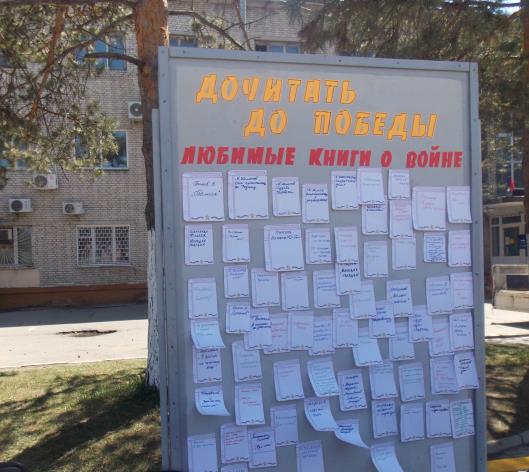 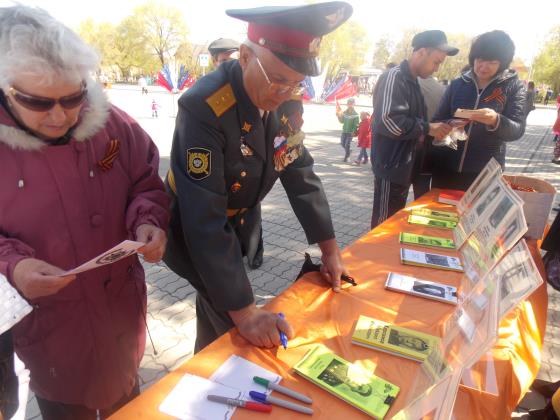 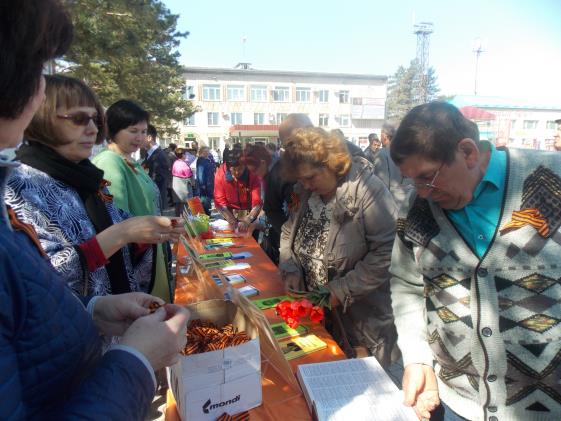 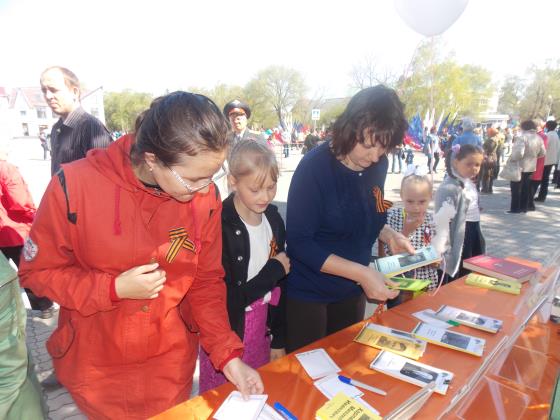 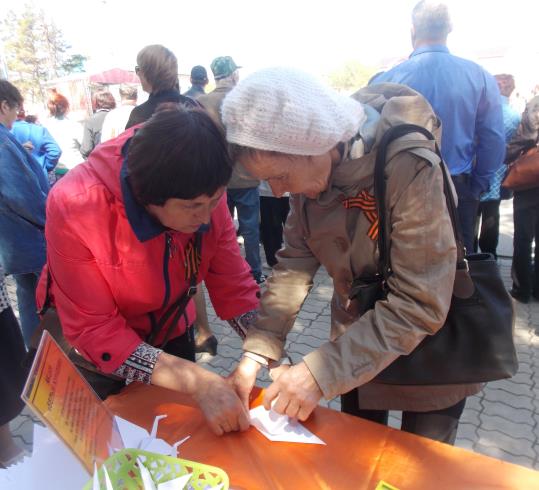 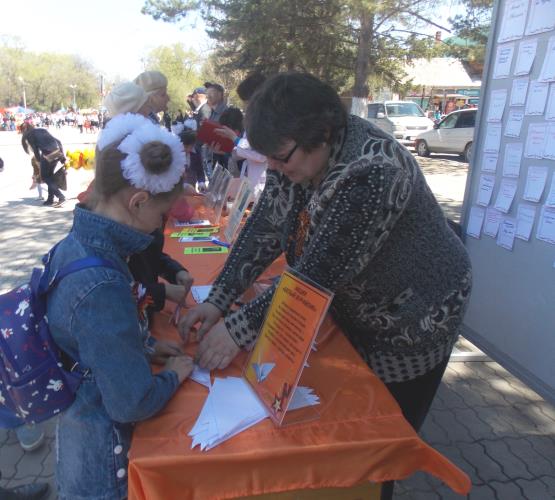 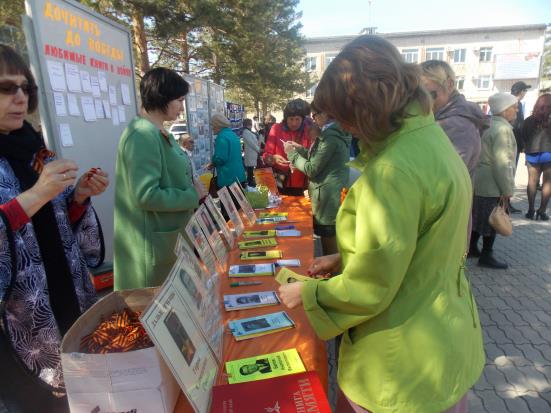 